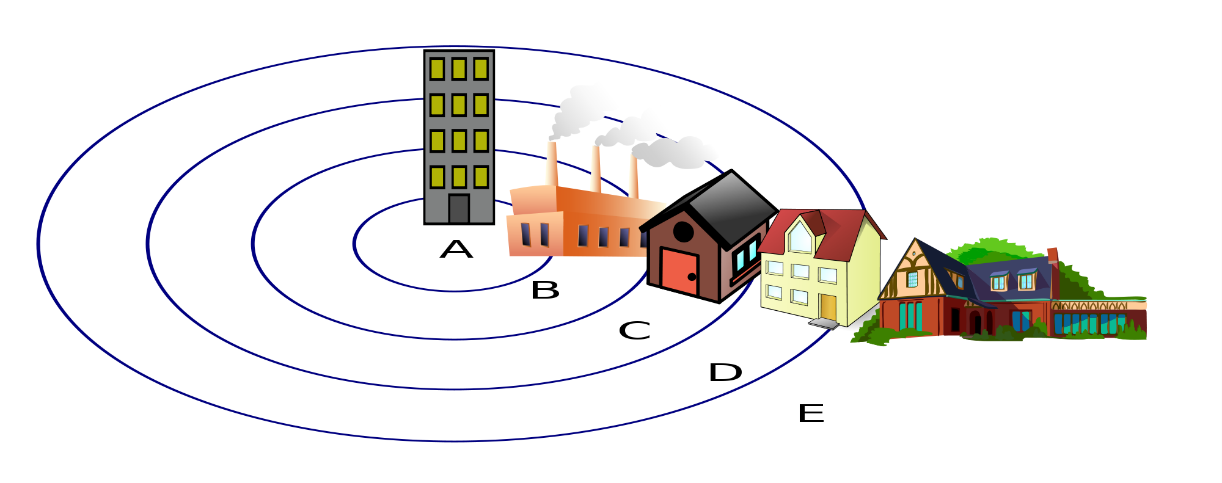 Describe each zone.Zone A: Zone B: Zone C: Zone D: Zone E: What type of buildings can you find?What does it look like (general upkeep, quality of environment)?Who will you find there and why?What type of buildings can you find?What does it look like (general upkeep, quality of environment)?Who will you find there and why?What type of buildings can you find?What does it look like (general upkeep, quality of environment)?Who will you find there and why?What type of buildings can you find?What does it look like (general upkeep, quality of environment)?Who will you find there and why?What type of buildings can you find?What does it look like (general upkeep, quality of environment)?Who will you find there and why?